Министерство образования, науки и молодежной политикиКраснодарского  краяУправление образованием администрации МО Ейский районМБОУ гимназия №14 им. Ю. А. Гагарина г. Ейска МО Ейский районНазвание проектной работы без кавычек, строку ниже не удалять и не изменять, размер шрифта сохранить, точку не ставить(Индивидуальный образовательный проект)Выполнен учеником <класс> «литера» класса Фамилия Имя ОтчествоНаучный руководитель:преподаватель <предмет> Фамилия Имя Отчествог. Ейск2018 г.ОглавлениеВведение	31. Теоретическая часть (глава 1)	41.1 Параграф	41.2 Параграф	51.3 Параграф	62. Исследовательская часть (глава 2)	72.1 Параграф	7Заключение	8Список литературы	9Приложение А	10Приложение Б	11Приложение В	12Введение<Текст введения><Должно содержать:цель исследования, объект исследования, предмет исследования, гипотезу,краткий обзор использованной литературы и других источников>1. Теоретическая часть (глава 1)<В конце заголовков точку ставить нельзя>1.1 Параграф<Текст параграфа><Пример оформления изображений:>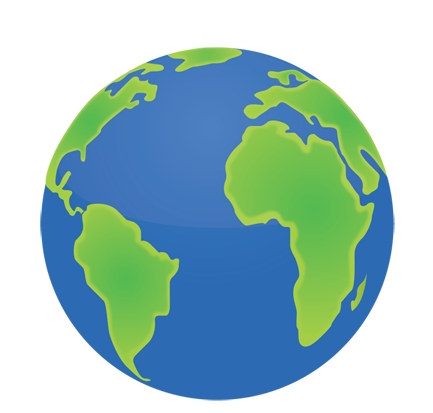 1.2 Параграф <Текст параграфа><Пример оформления таблицы:>Таблица 1. Животный мир Краснодарского края<Еще один рисунок:>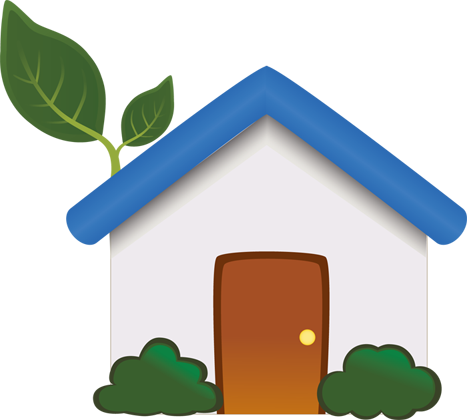 1.3 Параграф<Текст параграфа>2. Исследовательская часть (глава 2)<Каждый раздел начинается с новой страницы>2.1 Параграф <Текст параграфа>Заключение<Текст заключения, выводов>Список литературыПриложение А<Может включать таблицы>Приложение Б<Может включать схемы, диаграммы>Приложение В<Может включать глоссарий, алфавитный указатель, перечень рисунков и таблиц><В данный шаблон внедрены свободные шрифты. Вы можете изменить шрифты изменяя стили>